3 Przysieki EDBEdukacja dla bezpieczeństwa Temat: Wpływ wysokiej temperatury na organizm człowieka Przeczytaj z podręcznika na stronie 66- 71 i napisz krótko w zeszycie - Co to jest udar cieplny - Przyczyny oparzenia To przepisz do zeszytu – rysunki możecie wydrukować i wkleić do zeszytu.Rodzaje oparzenia  Oparzenie I stopnia – piekący ból, zaczerwienienie skóry i obrzęk. 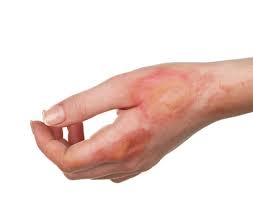 Oparzenie II stopnia – pęcherze wypełnione płynem surowiczym, silny ból 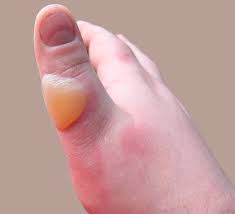 Oparzenie III stopnia – martwica tkanek , wypalone zagłębione rany o zwęglonych brzegach 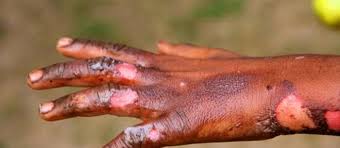 Oparzenie IV stopnia – zwęglone fragmenty ciała. 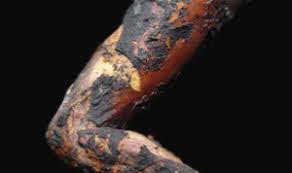 Postępowanie podczas oparzenia  Ostrożnie odsłoń oparzone miejsce : zdejmij lub rozetnij odzież, nie usuwaj ubrań przylegających do skóry.Schładzaj oparzone miejsce pod bieżącą wodą ale nie bezpośredni tylko powyżej oparzenia przez około 20 minut.Po schłodzeniu nałóż specjalny opatrunek przeciwoparzeniowy (hydrożel)lub jałowy opatrunek osłaniający, w razie konieczności można zastosować zmoczone ręczniki papierowe i owinąć folią spożywczą.Nie wolno przekuwać pęcherzy, smarować maścią i tłuszczem, polewać spirytusem.W przypadku rozległych oparzeń poszkodowanego okrywamy folią ratowniczą aby uchronić przed utratą ciepła i zadzwonić na pogotowie.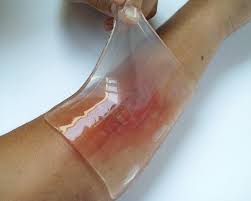 na rys. przedstawiono nakładanie hydrożelu na miejsce oparzenia 
Linki jak postępować podczas oparzenia https://www.youtube.com/watch?v=nHpIJ_C1i7chttps://www.youtube.com/watch?v=L3A4iUWu7Y0Jako ciekawostkę przesyłam link z epidemiami, które występowały w dziejach ludzkości. To dlatego tak ważne jest ochrona naszego zdrowia . https://www.youtube.com/watch?v=10dJM06FQ4IPrzypominam o przesłaniu na mojego maila wcześniejszego zadania anetadb@onet.plPozdrawiam Aneta Brzezicka 